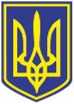 УКРАЇНАЧОРНОМОРСЬКИЙ МІСЬКИЙ ГОЛОВАР О З П О Р Я Д Ж Е Н Н Я     12.09.2022                                                              260"Враховуючи можливі ускладнення на території Чорноморської міської територіальної громади в осінньо-зимовий період 2022/2023 року, пов’язані із перебоями  тепло - електропостачання в умовах воєнного стану, з метою організації заходів щодо попередження випадків переохолодження людей, надання допомоги населенню у період низьких температур, в першу чергу малозахищеним верствам населення, та запобігання можливим наслідкам несприятливих погодних умов на території Чорноморської міської територіальної громади в осінньо-зимовий період 2022/2023 року, на виконання рішення виконавчого комітету Чорноморської міської ради Одеського району Одеської області від 26.08.2022 №203 «Про виділення коштів з резервного фонду бюджету Чорноморської міської територіальної громади», керуючись ст.42 Закону України «Про місцеве  самоврядування в  Україні».Затвердити перелік об’єктів, які знаходяться на балансі                                                                              КП «Чорноморськтеплоенерго» Чорноморської міської ради Одеського району Одеської області, для облаштування  стаціонарних пунктів обігріву на території Чорноморської міської територіальної громади  на осінньо-зимовий період 2022-2023 років за адресами:м.Чорноморськ, вул. Данченка,3д (ЦТП №56), площею 46,7 м2;м.Чорноморськ, вул. Паркова,14в (ЦТП №57), площею 46,9 м2.КП «Чорноморськтеплоенерго» (Анатолій Паншин):привести приміщення за зазначеними адресами в п.1даного розпорядження до належного технічного та санітарного стану в термін до 15 жовтня 2022  року та в подальшому утримувати їх у належному стані;забезпечити інформаційне оформлення, відповідне облаштування, розгортання та функціонування визначених стаціонарних пунктів обігріву населення; залучити засоби масової інформації до інформування населення щодо порядку роботи пунктів обігріву.Контроль  за  виконанням  цього розпорядження  покласти  на заступників міського  голови  Руслана Саїнчука, Ігоря Сурніна.Міський голова                                                                                  Василь ГУЛЯЄВПОГОДЖЕНО:Заступник міського голови                                                        Руслан САЇНЧУКЗаступник міського голови                                                        Ігор СУРНІН Керуюча справами                                                                      Наталя КУШНІРЕНКОНачальник управління державноїреєстрації прав та правового забезпечення                              Дмитро СКРИПНИЧЕНКОУповноважений з антикорупційної                                           Микола ЧУХЛІБдіяльностіНачальник загального відділу                                                    Ірина ТЕМНАВиконавець:Начальник відділу комунального                                            Оксана КІЛАРгосподарства та благоустроюРозсилка:Виконком – 1 ЧТЕ –1ВКГБ-1З розпорядженням ознайомлений:Про створення та облаштування стаціонарних пунктів обігріву на території Чорноморської міської територіальної громади, що знаходяться у підпорядкуванні КП «Чорноморськтеплоенерго» Начальник відділу взаємодій з правоохоронними органами, органами ДСНС, оборонної роботи Микола МАЛИЙ